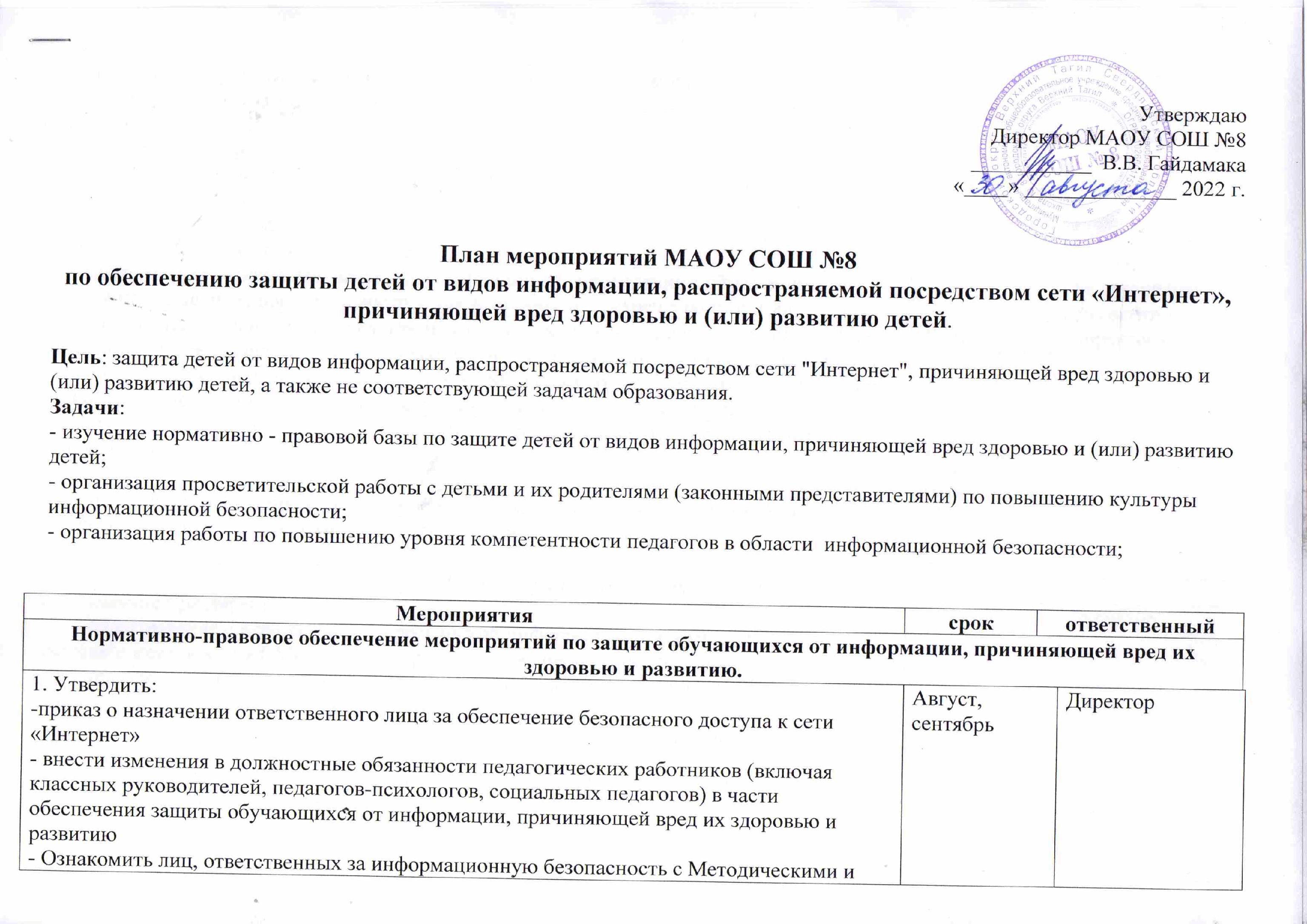                                                                                                                                                                          Утверждаю                                                                                                                                                             Директор МАОУ СОШ №8                                                                                                                                                             ___________  В.В. Гайдамака«____» ______________ 2022 г.План мероприятий МАОУ СОШ №8по обеспечению защиты детей от видов информации, распространяемой посредством сети «Интернет», причиняющей вред здоровью и (или) развитию детей. Цель: защита детей от видов информации, распространяемой посредством сети "Интернет", причиняющей вред здоровью и (или) развитию детей, а также не соответствующей задачам образования.Задачи:- изучение нормативно - правовой базы по защите детей от видов информации, причиняющей вред здоровью и (или) развитию детей;- организация просветительской работы с детьми и их родителями (законными представителями) по повышению культуры информационной безопасности;- организация работы по повышению уровня компетентности педагогов в области  информационной безопасности;МероприятиясрокответственныйответственныйНормативно-правовое обеспечение мероприятий по защите обучающихся от информации, причиняющей вред их здоровью и развитию.Нормативно-правовое обеспечение мероприятий по защите обучающихся от информации, причиняющей вред их здоровью и развитию.Нормативно-правовое обеспечение мероприятий по защите обучающихся от информации, причиняющей вред их здоровью и развитию.Нормативно-правовое обеспечение мероприятий по защите обучающихся от информации, причиняющей вред их здоровью и развитию.1. Утвердить:-приказ о назначении ответственного лица за обеспечение безопасного доступа к сети «Интернет»- внести изменения в должностные обязанности педагогических работников (включая классных руководителей, педагогов-психологов, социальных педагогов) в части обеспечения защиты обучающихся от информации, причиняющей вред их здоровью и развитию- Ознакомить лиц, ответственных за информационную безопасность с Методическими и справочными материалами для реализации комплексных мер по внедрению и использованию программно-технических средств, обеспечивающих исключение доступа обучающихся к ресурсам сети Интернет, содержащим информацию, не совместимую с задачами образования и воспитания- план мероприятий по обеспечению информационной безопасности в школе.- инструкции для обучающихся по обеспечению информационной безопасности при использовании сети "Интернет" для размещения в учебных кабинетах, в которых осуществляется доступ в сеть "Интернет";Август, сентябрьАвгуст, сентябрьДиректор Заместитель директораУчитель информатикиЗаместитель директора Директор Заместитель директораУчитель информатикиЗаместитель директора 2. Собрать методические материалы и рекомендации для проведения с обучающимися занятий по основам медиабезопасности и для тематических встреч с родителямиАвгуст, сентябрьАвгуст, сентябрьДиректор Заместитель директораУчитель информатикиЗаместитель директора Директор Заместитель директораУчитель информатикиЗаместитель директора 3. Организовать обучение учащихся правилам ответственного и безопасного пользования Интернетом и мобильной (сотовой) связью, в т. ч. способам защиты от противоправных и иных общественно опасных посягательств в информационно-телекоммуникационных сетях (от киберпреследования, кибердомогательств и иных незаконных действий в сети)В течение учебного годаВ течение учебного годаДиректор Заместитель директораУчитель информатикиЗаместитель директора Директор Заместитель директораУчитель информатикиЗаместитель директора Постоянно обновлять информацию на сайте школы в разделе «Информационная безопасность».В течение учебного годаВ течение учебного годаДиректор Заместитель директораУчитель информатикиЗаместитель директора Директор Заместитель директораУчитель информатикиЗаместитель директора Мониторинг качества предоставления провайдером услуги доступа к сети Интернет с обеспечением контент-фильтрации интернет-трафикаВ течение годаВ течение годаДиректор Заместитель директораУчитель информатикиЗаместитель директора Директор Заместитель директораУчитель информатикиЗаместитель директора Работа с педагогическим коллективомРабота с педагогическим коллективомРабота с педагогическим коллективомРабота с педагогическим коллективомРабота с педагогическим коллективом6. Совещание при директоре:ознакомление с Концепцией Всероссийской информационной кампании против насилия и жестокости в СМИ и других средствах массовой коммуникации»;организация информационно-безопасного образовательного процесса в школе, взаимосвязь с родителями обучающихся в решении проблемы;система педагогических условий обеспечения информационной безопасности детей и подростков в школе;о ходе реализации в ОО Федерального закона от 21.12.2010 № 4Э6-ФЗ «О защите детей от информации, причиняющей вред их здоровью и развитию»;об итогах работы по обеспечению информационной безопасности обучающихся за учебный годПо плануПо плануДиректор Директор 7. Совещание при заместителе директора: формирование у обучающихся опыта безопасного и ответственного использования сети Интернет в проектной деятельности;обучение обучающихся школы основам безопасности при работе с Интернетом;формы и методы обеспечения информационной безопасности обучающихся в информационно-телекоммуникационных сетях;возможности интерактивных технологий обучения в развитии информационного иммунитета обучающихсяСентябрьОктябрьСентябрьОктябрьЗаместитель директора по УРЗаместитель директора по УР8. Учебно-методические семинары для классных руководителей по теме «Интернет: возможности, компетенции, безопасность». Цель: расширение представлений о возможностях Интернета в сферах обучения, коммуникации и потребления.1.	Возрастные особенности общения в социальных сетях.2.	Информационно-психологическая безопасность обучающихся при работе в Интернете.3.	Психологические интернет-угрозы для школьников.4.	Психологические факторы обеспечения информационно-психологической безопасности школьников.5.	Кибербуллинг и буллицид - новая угроза для детей.6.	Особенности и технологии кибербуллинга.7.	Детские браузеры - защита ребенка от угроз Интернета.8.	Комплексная защита детей от интернет-угроз.9.	Информационная безопасность детей: превентивная педагогикаПо плану По плану Заместитель директора по ВРУчитель информатикиПсихологСоциальный педагогЗаместитель директора по ВРУчитель информатикиПсихологСоциальный педагогРабота с родителями обучающихсяРабота с родителями обучающихсяРабота с родителями обучающихсяРабота с родителями обучающихсяРабота с родителями обучающихся9. Лекторий для родителей по теме «Безопасность детей в сети Интернет. Правила поведения и родительский контроль»:1.	Программы для родителей, позволяющие планировать, контролировать и ограничивать работу детей на домашнем компьютере.2.	Контроль времени, которое ребенок проводит в Интернете.4.	Родительский контроль, или как ограничивать доступ детей к нежелательным ресурсам в Интернете.5.	Дети в Интернете: как научить безопасности в виртуальном мире6.	Компьютерные игры. Польза или угроза?7.	Онлайн-игры для детей. Польза и вред онлайн-игр.8.	Угрозы, которые таит для детей Интернет.9.	Семейная онлайн-безопасность - ответственность каждогоВ течение учебного годаВ течение учебного годаЗаместитель директора по УВРКлассные руководители Заместитель директора по УВРКлассные руководители 10. Организация психологических тренингов:- Психологические аспекты негативного влияния игровой компьютерной зависимости на личность ребенка.- Психологические и физические симптомы интернет-зависимостиОктябрьДекабрьОктябрьДекабрьПсихолог Психолог 11. Анкетирование:Ребенок и компьютер.Знают ли родители, с кем общается их ребенок в Сети?СентябрьЯнварьСентябрьЯнварьПсихологКлассный руководительПсихологКлассный руководительПрофилактика у обучающихся интернет-зависимости, игровой зависимости и правонарушений с использованием информационно-телекоммуникационных технологийПрофилактика у обучающихся интернет-зависимости, игровой зависимости и правонарушений с использованием информационно-телекоммуникационных технологийПрофилактика у обучающихся интернет-зависимости, игровой зависимости и правонарушений с использованием информационно-телекоммуникационных технологийПрофилактика у обучающихся интернет-зависимости, игровой зависимости и правонарушений с использованием информационно-телекоммуникационных технологийПрофилактика у обучающихся интернет-зависимости, игровой зависимости и правонарушений с использованием информационно-телекоммуникационных технологий12. Уроки медиабезопасности. Цель - обеспечение информационной безопасности несовершеннолетних обучающихся путем привития им навыков ответственного и безопасного поведения в современной информационно-телекоммуникационной среде.Безопасный Интернет (1-4-е классы).Интернет, ты нам друг или враг? (5—6-е классы).Виртуальный мир: за и против (7-8-е классы).Этика сетевого общения (9 класс)В течение учебного годаВ течение учебного годаКлассныеруководителиКлассныеруководители13. Неделя безопасности детей в Интернете (1-11-е классы)Участие в Едином уроке «Безопасный Интернет», в акции «Час кода», «Цифры», «Сетевичок». СентябрьСентябрьЗаместитель директораУчитель информатикиЗаместитель директораУчитель информатики14. Классные часы о безопасности в Интернете, об информационной безопасности, о медиабезопасности  (1-11-е классы):Безопасное использование Интернета;Безопасный Интернет - детям;Безопасный поиск информации в Интернете;Формирование информационной культуры и основ безопасности;Как дружить в сети Интернет;Основы безопасности в Интернете;Здоровье и безопасность детей в мире Интернета;Чем интересен Интернет;Об Интернете для всех;Информационная безопасность сетевой технологии работыВ течение учебного годаВ течение учебного годаКлассныеРуководителиПсихолог Социальный педагог КлассныеРуководителиПсихолог Социальный педагог 15. Тематические часы общения для формирования устойчивых жизненных навыков при работе в сети Интернет (1 -11 -е классы):Информация в современном мире;Интернет и подросток;Сетевой этикет;Интернет среди нас;Я и мои виртуальные друзья;Интернет в моей семье;Мой Интернет;Интернет и природа;Мой социум в Интернете;Интернет и моя будущая профессия;Интернет в современной школе;Интернет и мое здоровье;Как дружить в сети Интернет;Полезные и познавательные ресурсы ИнтернетаВ течение учебного годаВ течение учебного годаКлассныеРуководителиПсихолог Социальный педагог КлассныеРуководителиПсихолог Социальный педагог 16. Социологический опрос. Цель: изучение роли Глобальной сети в жизни школьников и зависимости от нее.Какие опасности поджидают юных пользователей в Интернете? (5—8-е классы).Влияние Интернета на жизнь школьников (2-9-е классы)КлассныеРуководителиПсихолог Социальный педагог КлассныеРуководителиПсихолог Социальный педагог 17. Диагностика по выявлению наличия признаков компьютерной и игровой зависимости (5 -11-е классы)ОктябрьОктябрьКлассныеРуководителиПсихолог Социальный педагог КлассныеРуководителиПсихолог Социальный педагог 18. Индивидуальное консультирование по результатам диагностики по выявлению наличия признаков компьютерной и игровой зависимостиНоябрьНоябрьКлассныеРуководителиПсихолог Социальный педагог КлассныеРуководителиПсихолог Социальный педагог 